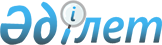 О внесении изменений в решение Шиелийского районного маслихата "О бюджете сельского округа Кердели на 2023-2025 годы" от 26 декабря 2022 года № 34/6
					
			С истёкшим сроком
			
			
		
					Решение Шиелийского районного маслихата Кызылординской области от 16 мая 2023 года № 3/30. Прекращено действие в связи с истечением срока
      Шиелийский районный маслихат РЕШИЛ:
      1. Внести в решение Шиелийского районного маслихата "О бюджете сельского округа Кердели на 2023-2025 годы" от 26 декабря 2022 года № 34/6 следующие изменения:
      пункт 1 изложить в новой редакции:
      "1. Утвердить бюджет сельского округа Кердели на 2023-2025 годы согласно приложениям 1, 2 и 3, в том числе на 2023 год в следующих объемах:
      1) доходы – 90 655 тысяч тенге, в том числе:
      налоговые поступления – 4 280 тысяч тенге;
      поступления трансфертов – 86 375 тысяч тенге;
      2) затраты – 91 523,2 тысяч тенге;
      3) чистое бюджетное кредитование – 0;
      бюджетные кредиты – 0;
      погашение бюджетных кредитов – 0;
      4) сальдо по операциям с финансовыми активами – 0;
      приобретение финансовых активов – 0;
      поступления от продажи финансовых активов государства – 0;
      5) дефицит (профицит) бюджета – - 868,2 тысяч тенге;
      6) финансирование дефицита (использование профицита) бюджета – 868,2 тысяч тенге;
      поступление займов – 0;
      погашение займов – 0;
      используемые остатки бюджетных средств – 868,2 тысяч тенге.";
      приложение 1 к указанному решению изложить в новой редакции согласно приложению к настоящему решению.
      2. Настоящее решение вводится в действие с 1 января 2023 года. Бюджет сельского округа Кердели на 2023 год
					© 2012. РГП на ПХВ «Институт законодательства и правовой информации Республики Казахстан» Министерства юстиции Республики Казахстан
				
      Председатель Шиелийского районного маслихата 

А. Жандарбеков
Приложение к решению
Шиелийcкого районного маслихата
от 16 мая 2023 года № 3/30Приложение 1 к решению
Шиелийского районного маслихата
от 26 декабря 2022 года № 34/6
Категория
Категория
Категория
Категория
Категория
Сумма, тысяч тенге
Класс 
Класс 
Класс 
Класс 
Сумма, тысяч тенге
Подкласс
Подкласс
Подкласс
Сумма, тысяч тенге
Наименование
Наименование
Сумма, тысяч тенге
1.Доходы
1.Доходы
90 655
1
Налоговые поступления
Налоговые поступления
4 280
01
Подоходный налог
Подоходный налог
412
2
Индивидуальный подоходный налог
Индивидуальный подоходный налог
412
04
Hалоги на собственность
Hалоги на собственность
3 868
1
Hалоги на имущество
Hалоги на имущество
368
4
Hалог на транспортные средства
Hалог на транспортные средства
3 500
4
Поступления трансфертов 
Поступления трансфертов 
86 375
02
Трансферты из вышестоящих органов государственного управления
Трансферты из вышестоящих органов государственного управления
86 375
3
Трансферты из районного (города областного значения) бюджета
Трансферты из районного (города областного значения) бюджета
86 375
Функциональные группы 
Функциональные группы 
Функциональные группы 
Функциональные группы 
Функциональные группы 
Сумма,
тысяча тенге
Функциональные подгруппы
Функциональные подгруппы
Функциональные подгруппы
Функциональные подгруппы
Сумма,
тысяча тенге
Администраторы бюджетных программ
Администраторы бюджетных программ
Администраторы бюджетных программ
Сумма,
тысяча тенге
Бюджетные программы (подпрограммы)
Бюджетные программы (подпрограммы)
Сумма,
тысяча тенге
Наименование
Сумма,
тысяча тенге
2. Затраты
91 523,2
01
Государственные услуги общего характера
30 660
1
Представительные, исполнительные и другие органы, выполняющие общие функции государственного управления
30 660
124
Аппарат акима города районного значения, села, поселка, сельского округа
30 660
001
Услуги по обеспечению деятельности акима города районного значения, села, поселка, сельского округа
29 760
022
Капитальные расходы государственного органа
900
07
Жилищно-коммунальное хозяйство
23 090,2
3
Благоустройство населенных пунктов
23 090,2
124
Аппарат акима города районного значения, села, поселка, сельского округа
23 090,2
008
Освещение улиц населенных пунктов
3 070
009
Обеспечение санитарии населенных пунктов
810
011
Благоустройство и озеленение населенных пунктов
19 210,2
08
Культура, спорт, туризм и информационное пространство
37 745
1
Деятельность в области культуры
37 745
124
Аппарат акима города районного значения, села, поселка, сельского округа
37 745
006
Поддержка культурно-досуговой работы на местном уровне
37 745
15
Трансферты
28
1
Трансферты
28
124
Аппарат акима города районного значения, села, поселка, сельского округа
28
048
Возврат неиспользованных (недоиспользованных) целевых трансфертов
28
3.Чистое бюджетное кредитование
0
4. Сальдо по операциям с финансовыми активами
0
5. Дефицит (профицит) бюджета
- 868,2
6. Финансирование дефицита (использование профицита) бюджета
868,2
8
Используемые остатки бюджетных средств
868,2
01
Остатки бюджетных средств
868,2
1
Свободные остатки бюджетных средств
868,2
001
Свободные остатки бюджетных средств
868,2